Sēdes norises vieta: Brīvības iela 17, Dobele, Dobeles novadsSēdes norises laiks: 22.03.2023. plkst.15:00Darba kārtība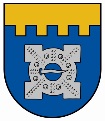 Dobeles novadsSociālo un veselības jautājumu komitejaNr. p.k.Lēmumprojekta nosaukumsZiņo1.Par Dobeles novada domes saistošo noteikumu Nr.   “Grozījumi Dobeles novada domes saistošajos noteikumos Nr.9 “Par sociālajiem pakalpojumiem Dobeles novadā””  apstiprināšanuB.Lucaua-Makalistere2.Sociālās aprūpes centrs “Tērvete” darba pārskats (informatīvi)S.Vintere3.Ziņojums par veselības veicināšanas jautājumiem (informatīvi)V.Zvirbule